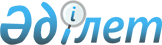 Шеңгелді ауылдық округінің «Шеңгелді» елді мекенінде малдардың сарып ауруына шалдығуына байланысты шектеу қою туралы
					
			Күшін жойған
			
			
		
					Алматы облысы Қапшағай қаласы әкімдігінің 2009 жылғы 29 шілдедегі N 773 қаулысы. Алматы облысының Әділет департаменті Қапшағай қаласының Әділет басқармасында 2009 жылдың 17 тамызында N 2-2-88 тіркелді. Күші жойылды - Алматы облысы Қапшағай қаласы әкімдігінің 2010 жылғы 06 сәуірдегі N 352 қаулысымен      Ескерту. Күші жойылды - Алматы облысы Қапшағай қаласы әкімдігінің 2010.04.06 N 352 Қаулысымен      РҚАО ескертпесі.

      Мәтінде авторлық орфография және пунктуация сақталған.



      Қазақстан Республикасы "Ветеринария туралы" Заңының 10-бабы 2-тармағының 9-тармақшасына сәйкес, Шеңгелді ауылдық округінің "Шеңгелді" ауылындағы малдарының сарып ауруына жол бермеу жөніндегі Қапшағай қалалық аумақтық инспекциясы бастығының 2009 жылғы 25 маусымдағы N 1-18-26 ұсынысын қарай келе, қала әкімдігі ҚАУЛЫ ЕТЕДІ:



      1. Шеңгелді ауылдық округінің "Шеңгелді" елді мекенінде малдардың сарып ауруына шалдығуына байланысты шектеу қойылсын.

       

2. Сарып ауруының ошақтарын жою және мал басын сауықтыру жөніндегі іс-шаралар жоспары қосымшаға сәйкес белгіленсін.

       

3. Осы қаулының орындалуына бақылау жүргізу қала әкімінің орынбасары Е.И. Есполовқа жүктелсін.

       

4. Осы қаулы алғаш ресми жарияланғаннан кейін күнтізбелік он күн өткен соң қолданысқа енгізіледі.      Қала әкімі                                 Н. Таубаев

Шеңгелді ауылдық округінің

"Шеңгелді елді мекенінде

малдардың сарып ауруына

шалдығуына байланысты шектеу

қою туралы" Қапшағай қаласы

әкімдігінің 2009 жылғы

29 шілдедегі N 773 қаулысына

қосымша 

Сарып ауруының ошақтарын жою және мал басын

сауықтыру жөніндегі іс-шаралар жоспары
					© 2012. Қазақстан Республикасы Әділет министрлігінің «Қазақстан Республикасының Заңнама және құқықтық ақпарат институты» ШЖҚ РМК
				NІс-шараларының аталуыОрындау мерзіміОрындауға жауаптылар1Шенгелді ауылдық округінің "Шенгелді" елді мекенінде малдарының толық есебін жүргізу2009 жылдың қазан айына дейін"Қапшағай қаласының ауыл шаруашылығы бөлімі" мемлекеттік мекемесі2Өлген малдарды тастайтын шұнқырды осы елді мекенінде жасаутұрақты түрде"Қапшағай қаласының ауыл шаруашылығы бөлімі" мемлекеттік мекемесі3Сарып ауруымен ауырған малдарды тез арада табыннан аластау3 күн ішіндеМал дәрігерлік инспекторы, кәсіпкер мал дәрігері, мал иелері (келісім бойынша)4Ауру шыққан малдарды мал иелерінен алып өртеу және жойылуын қамтамасыз етуауру шыққан мерзімдеМал дәрігерлік инспекторы, кәсіпкер мал дәрігері, мал иелері (келісім бойынша)5Мал тұрған қоралар мен аулаларды қидан тазарту және арнайы дәрілермен залалсыздандырудан өткізутез арадаМал дәрігерлік инспекторы, кәсіпкер мал дәрігері, мал иелері (келісім бойынша)6Ауру шыққан ауладағы қалған малдардан 20-25 күн сайын қан алынып, екі қайтара таза шыққанша сарып ауруына тексерілуін қамтамасыз етутұрақты түрдеМал дәрігерлік инспекторы, кәсіпкер мал дәрігері, мал иелері (келісім бойынша)7Мал ауруы шыққан ауладағы адамдардың сарып ауруына тексерілуін жүргізутұрақты түрдеҚапшағай қалалық мемлекеттік санитарлы эпидемиологиялық қадағалау басқармасының мамандары және мал дәрігерлік инспекторы, мал дәрігерлік мамандар (келісім бойынша)8Тұрғындар арасында сарып ауруына қарсы шаралар жөніндегі насихат жұмысын жүргізутұрақты түрдеҚапшағай қалалық мемлекеттік санитарлы эпидемиологиялық қадағалау басқармасының мамандары және мал дәрігерлік инспекторы, мал дәрігерлік мамандар (келісім бойынша)